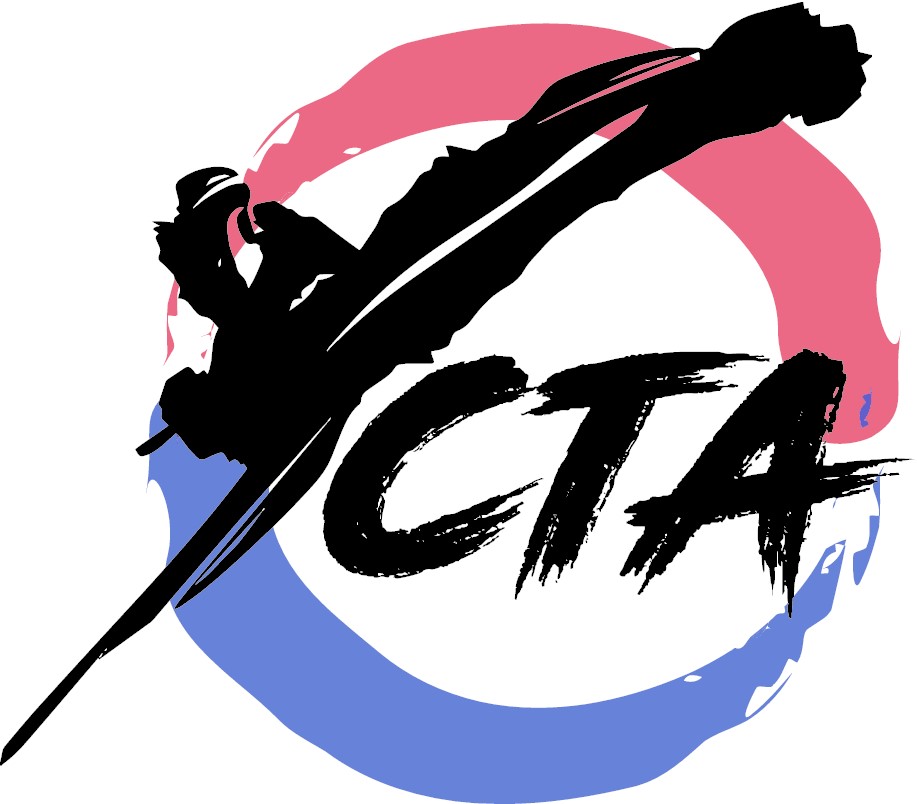 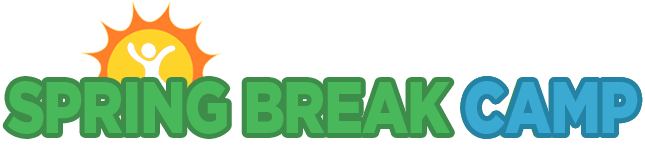 Have a fun filled Spring Break at Cho’s TaeKwonDo with games, activities, sports & TKD classes! The camp provides all day care and includes a TKD class each day.-Must bring lunch and wear uniform.Extended hours are available before and after.When: March 14th – 18th Monday to Friday, 8:30 AM – 2:30 PMExtended hours are 7:00 AM to 6:00 PM Half-Days 9:00-11:30AM or 12:00-2:30 PMCost: $160 for whole week or $40 per day Half-Days are $95 for whole week or $25 per day*Sibling discounts available / Extended hours are included at no additional costCho’s TaeKwonDo Academy27326 Robinson Rd, #120 Oak Ridge North, TX 77385	281.367.0101 / 832.212.3339  www.chotkd.com  chotkd1@gmail.com--------------------------------complete below & submit------------------------------------Cho’s TKD Spring Break Camp 2022 Sign Up FormName(s): ________________________ Parents: __________________________ Phone: ________________________ Fee Paid: ___________________________